Comunicazione della famiqlia per la rinuncia all'attività di recuperolo sottoscritto/a,genitore e/o esercitante la patria potestà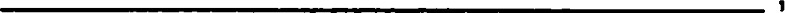 dell'alunno/a  ________________________________________ frequentante la classe _________________                                                         a conoscenza che il proprio figlio/a, in base al D.M. 80 del 3/10/07, ha l'obbligo di frequentare i corsi di recupero nelle discipline ___________________________________________________________________COMUNICAdi rinunciare ai seguenti corsi organizzati dalla scuola(indicare i soli corsi cui si rinuncia: è possibile rinunciare ad uno o più dei corsi assegnati oppure a tutti)fermo restando l'obbligo per il proprio figlio/a di seguire le indicazioni di lavoro fornite dai docenti della classe e di sottoporsi alle verifiche di accertamento.E' CONSAPEVOLE CHE— la frequenza ai corsi a cui si aderisce è obbligatoria;— che eventuali ed eccezionali assenze dovranno essere debitamente documentate;— che la mancata comunicazione o il ritardo di comunicazione rispetto alla data fissata per la consegna di rinuncia ai corsi, comporta l'automatica adesione e la relativa obbligatorietà di frequenza.FIRMA